     JÍDELNÍČEK                                          Týden od 14.-18.2.2022                                                      AlergenyPondělí:              Přesnídávka               Mrkvová pomazánka, rohlík, zelenina, voda, čaj                                           1,3,7	Oběd                           Zeleninová polévka s bulgurem, čaj, voda s citronem			          Krupice, ovoce (O)                                                                                        1,3,7,9	Svačinka                     Slunečnicový chléb, zeleninový talíř, čaj, voda                                             1,3,7                                  Úterý: 	Přesnídávka                Rybí pomazánka s tvarohem, chléb, čaj, džus, zelenina                                1,3,7,4	Oběd                           Rajská polévka s ovesnými vločkami, čaj, voda s citrónem                                                  Kuřecí prsa v kukuřičné košilce, brambory s máslem                                   1,3,7            Svačinka                       ½ Sladkého rohlíku, mléko, čaj, ovoce                                                         1,3,7Středa:	Přesnídávka	          Drožďová pomazánka, chléb, zelenina, čaj, voda                                              1,3,7             Oběd                           Květáková polévka s krutony, čaj, voda                                                 Mexický guláš, rýže                                                                                         1,3,7	Svačina		          Rohlík, jahodová marmeláda, ovoce, čaj, kakao                                               1,3,7Čtvrtek: 	Přesnídávka	         Topinka, čaj, mléko , zelenina                                                                         1,3,7             Oběd		         Dýňová polévka, čaj, džus                                               Krůtí kousky ve smetanové omáčce s těstovinami                                            1,3,7            Svačina                       Rohlík, máslo, zelenina, čaj, voda                                                                    1,3,7Pátek:                                            	Přesnídávka               Celerovo-mrkvová pomazánka, raženka, voda, čaj, zelenina                         1,3,7,9                                                                                                                                                                 Oběd		         Cibulová polévka se sýrem, voda, čaj                                                Kuřecí maso po čínsku s kukuřicí a bulgurem                                                 1,3,7	Svačina		         Jogurt, rohlík, čaj, voda, ovoce                                                                         1,3,7               Pitný režim zajištěn po celou dobu provozuOvoce nebo zelenina je podávána k jídlu každý den.Čísla u pokrmů označují druh alergenu. Seznam alergenu je vyvěšen vedle jídelníčku.	(O) – ovoce jen pro dospělé                                                                  DOBROU CHUŤ!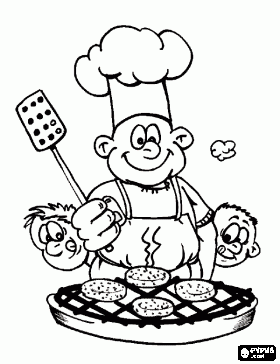   Monika Filáková                                                                                                                Hana Tkadlecová                     (provozní)								                     (kuchařka)